
Творческий проект для детей подготовительной группы «Сказка»на тему: «Здравствуй, лето!»Выполнила воспитатель: Кичкирева С.В.Вид проекта: информационно-исследовательскийУчастники проекта: дети, воспитательГипотеза:увеличение времени нахождения детей на свежем воздухе в летний период даст возможность для формирования здорового образа жизни, повышения двигательной активности, а также для обогащения знаний, активизации мыслительных процессов у детей – дошкольников.Цель:Обогащение и расширение представления детей о влиянии тепла, солнечного света на жизнь людей, животных и растений. Оздоровление, укрепление иммунной системы детского организма.Актуальность:Лето – удивительная пора! Сколько радости приносят малышу игры с песком и водой, солнечные ванны, хождение босиком по траве, обливание водой. Как же сделать жизнь детей в этот период содержательной, познавательной и интересной? Как организовать деятельность детей так, чтобы это время стало для малышей незабываемым? Решить эти вопросы помогает интересная и разнообразная организация деятельности детей в летний период.Этот проект позволит спланировать воспитательно-образовательную работу с детьми в летний период.Чётко спланированная система мероприятий развлекательного, познавательного и оздоровительного характера обеспечивает необходимый уровень физического и психического развития детей. Также удовлетворяется потребность растущего организма в отдыхе, творческой деятельности и движении, а так же укрепление здоровья.Летом в режиме дня предусматривается максимальное пребывание детей на открытом воздухе, что позволяет воспитателям в большей степени, чем в другие сезоны, решать задачи экологического воспитания. Правильно организованное детское экспериментирование и опытно — исследовательская деятельность дошкольников способствует развитию познавательной активности.Задачи:Образовательные:создание условий, обеспечивающих охрану жизни и здоровья детей, через использование природных факторов;расширение знаний детей о сезонных изменениях в природе;способствование активного вовлечения родителей в совместную деятельность с ребёнком в условиях семьи и детского сада.Развивающие:развитие познавательного интереса;формирование навыков экспериментирования;развитие двигательной активности и приобщение к летним видам спорта и укрепление здоровья;Воспитательные:воспитание у детей любви ко всему живому, желания беречь и защищать природу;воспитание привычки повседневной физической активности.Предполагаемый результат:Сохранение здоровья детей, снижение уровня заболеваемости.Привитие детям экологической культуры.Приобретение новых знаний и впечатлений об окружающем мире.Форма проведения:подвижные игры, игры малой подвижности, групповая и индивидуальная деятельность..Консультации для родителей:«Осторожно! Солнце!».«Чем занять ребёнка на прогулке?».«Обучаем ребёнка безопасному поведению на дороге».Перспективное планированиеПознавательная деятельность1.Наблюдения и беседа: «Таинственный мир насекомых».Задачи:-закрепление знаний детей о насекомых, внешних признаках, их строении, образе жизни;-закрепление умения устанавливать правильную последовательность событий в жизни насекомых;-воспитание любви к природе.2.Чтение летней экологической народной сказки: «Лесной пожар»Задачи:— формирование у детей представления о пожарной безопасности в природе, об опасности разжигания костров для окружающей среды и собственного здоровья;-приобретение новых знаний и впечатлений об окружающем мире;-воспитывать бережное отношение к природе.3.Беседа: «Лето красное — время прекрасное!»Задачи:-закрепление знаний детей о лете, о сезонных изменениях в природе летом;-воспитание любви к родной природе;-развитие логического мышления детей; слухового внимания, быстроты мышления.Игровая деятельность:1.Сюжетно – ролевые игры: «Морское путешествие»Задачи:-формирование у детей умения творчески развивать сюжет, используя накопленный личный опыт;положительных взаимоотношений между детьми в процессе игры;— воспитание у детей уважения к труду работников морского флота;— закрепление знаний о морских путешествиях, растительном и животном мире морей;2.Подвижные игры: «Попади в корзину», «Хитрая лиса»Задачи:-развитие глазомера-развитие ловкости и быстроты;-обучение играть по правилам3. Игры детей с песком и водой.Задачи:- закрепить свойства песка (мокрый песок лепится, сухой- нет);- закрепить свойства воды (вода на солнце испаряется).Художественная деятельность:1Конструирование из бумаги: «Радуга — дуга»Задачи:-обучение узнавать, называть, выделять из нескольких, каждый цвет спектра, определяя недостающий цвет в спектре по представлению;-способствование развития внимания к цвету;
2.Пластилинография: «Нарядные бабочки»Задачи:-обучение детей рисованию пластилином;— развитие мелкой моторики и чувства формы;
3.Рисование «Летняя поляна»Задачи:-развитие у детей интереса к рисованию;-развитие эстетического восприятия.Фотоотчёт.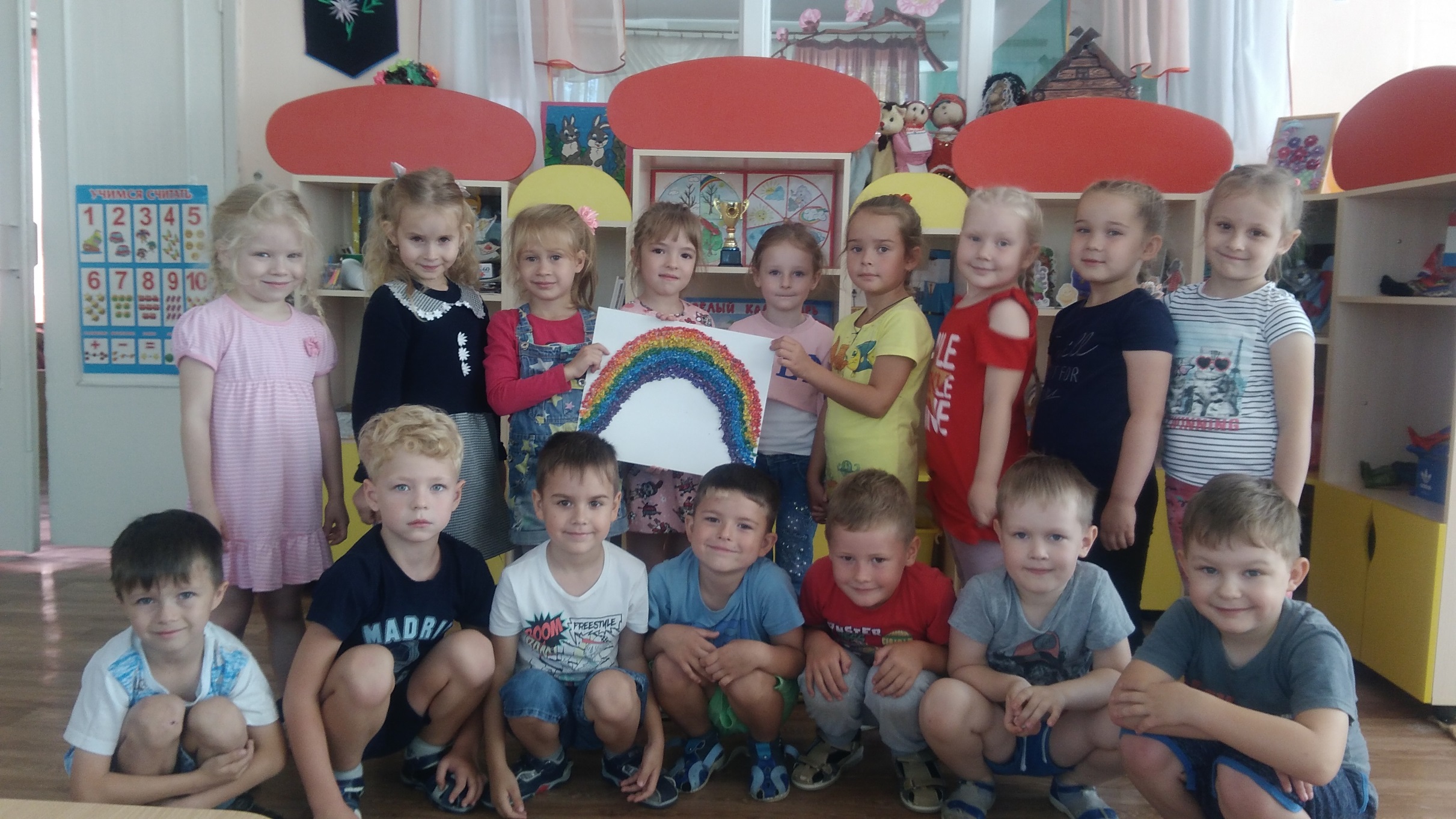 Конструирование из бумаги «Радуга-дуга» (коллективная работа)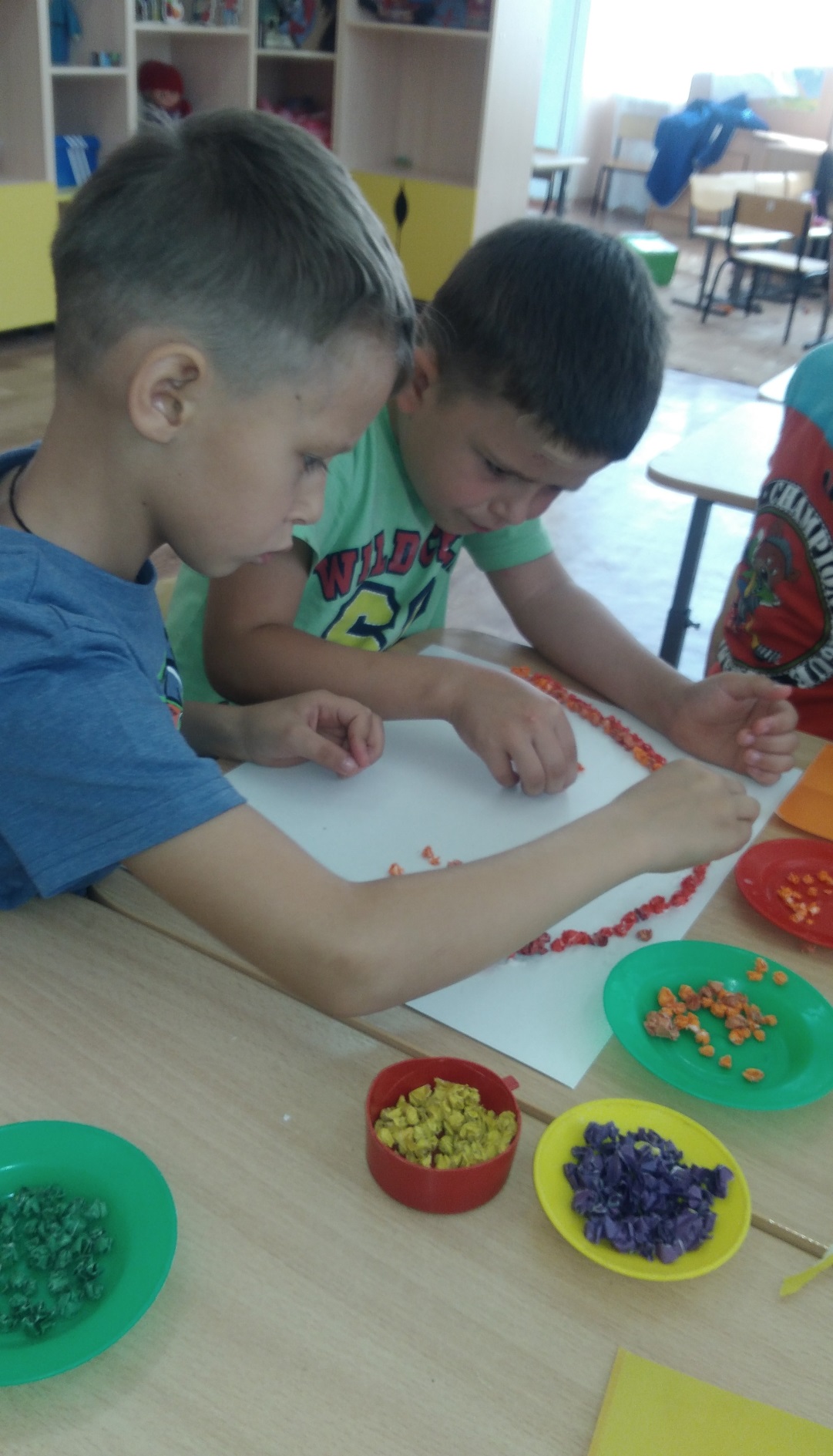 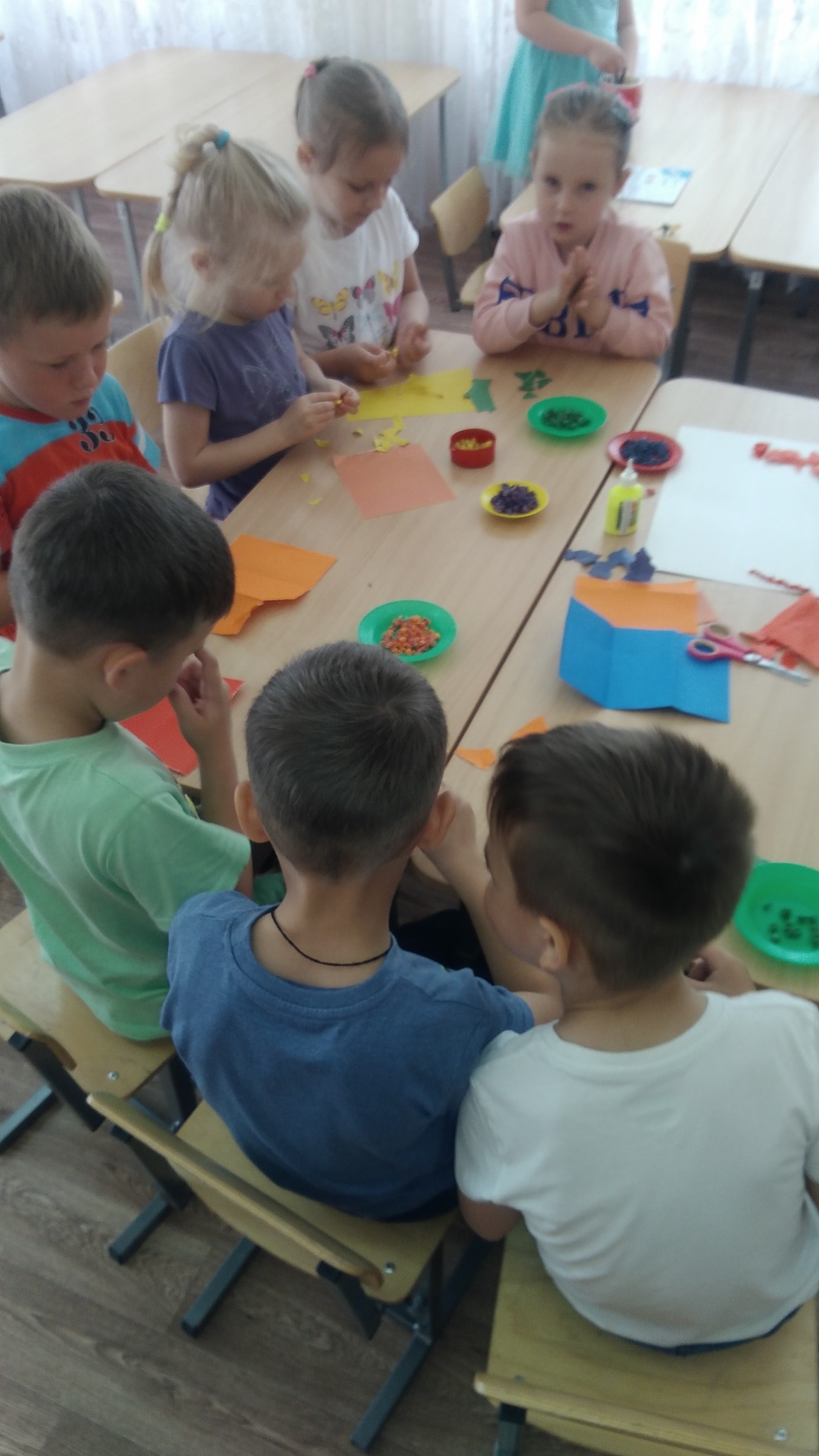 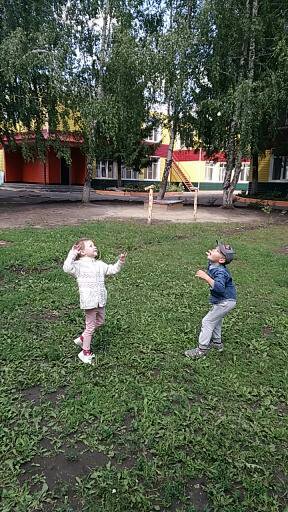 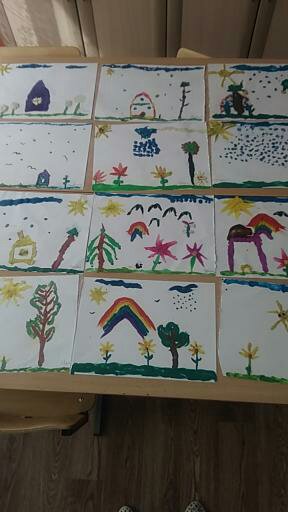 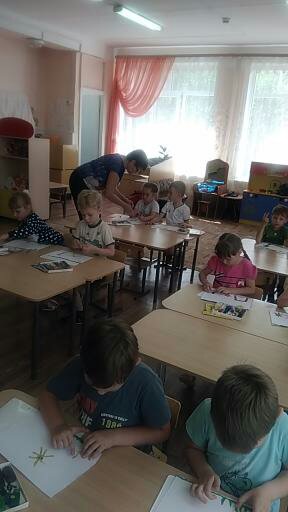        Ловили бабочек.                                                                                              Рисовали пластилином.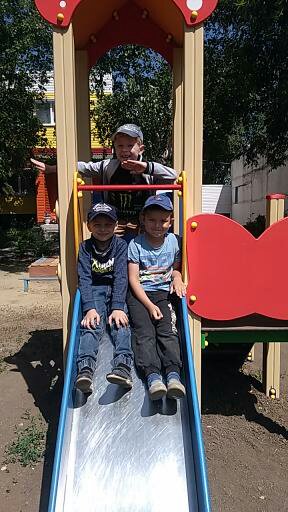 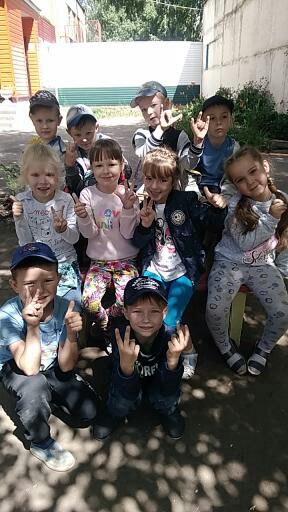                                                                                      Дружно играли.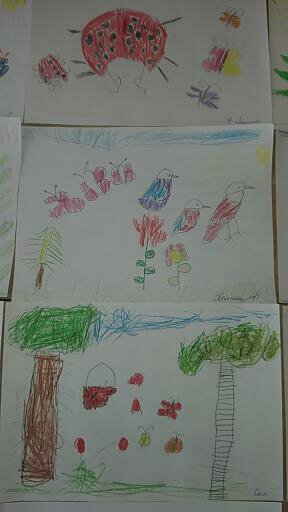 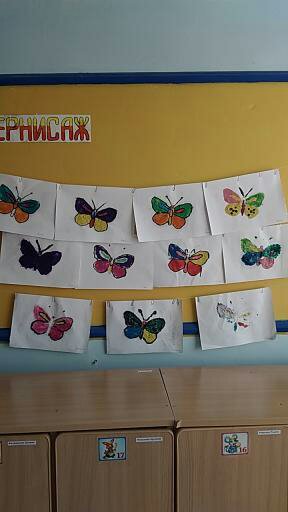 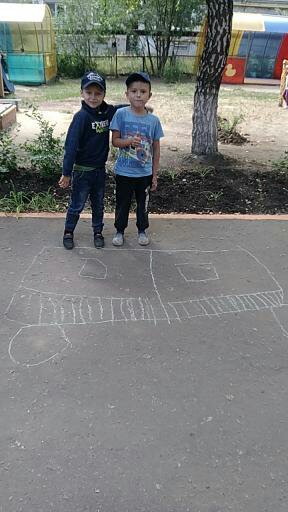        Рисование «Лесная полянка»                                  Пластилинография                                          Рисовали на асфальте                                                                                         «Нарядные бабочки»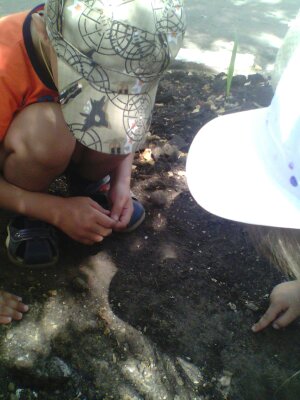 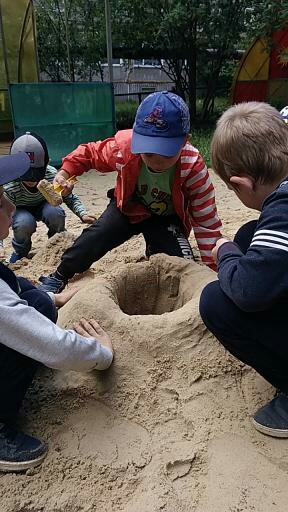                  Искали насекомых. Рассматривали муравьёв.                                               Делали постройки из песка.